Договор № ____  - Т/19на поставку тепловой энергии г. Анадырь                                                                            		             «__»________201_ годМуниципальное предприятие городского округа Анадырь «Городское коммунальное хозяйство», именуемое в дальнейшем «Поставщик», в лице директора Б.В. Ковальского, действующего на основании Устава, с одной стороны, и ________________________________________________________________________________________________________________________ именуемое в дальнейшем «Потребитель», в лице ____________________________________________, _____________________________________________________________________________________действующего на основании _________________________________________________________________________________________________________________________________________________с другой стороны, именуемые в дальнейшем «Стороны», заключили настоящий договор о нижеследующем: ПРЕДМЕТ ДОГОВОРА1. Поставщик обязуется подавать (поставлять) Потребителю тепловую энергию и теплоноситель через присоединенные тепловые сети Поставщика, а Потребитель обязуется принимать тепловую энергию и теплоноситель и оплачивать, а также соблюдать предусмотренный договором режим ее потребления, обеспечивать безопасность эксплуатации находящихся в его ведении систем теплопотребления и исправность используемых им приборов и оборудования, связанных с потреблением энергии.Местом исполнения договора является город Анадырь, Чукотского автономного округа.Точка поставки тепловой энергии Потребителю, являющаяся местом исполнения обязательств по поставке тепловой энергии, указана в Приложении № 4.Поставщик и Потребитель при отпуске, передаче и потреблении тепловой энергии, а также при взаимных расчетах обязуются руководствоваться настоящим договором, действующим законодательством РФ в сфере теплоснабжения (в т.ч. Правилами коммерческого учета тепловой энергии, теплоносителя, утв. постановлением Правительства РФ от 18 ноября 2013 г. N 1034), актами органов, осуществляющих государственное регулирование тарифов, методикой осуществления коммерческого учета тепловой энергии, теплоносителя, утвержденной приказом Министерства строительства и жилищно-коммунального хозяйства РФ от 17 марта 2014 г.                  N  99/пр (зарегистрирован в Минюсте РФ 12 сентября 2014 г. Регистрационный N 34040), а во всем остальном, не урегулированном данными актами/документами, Методикой определения потребности в топливе, электрической энергии и воде при производстве и передаче тепловой энергии и теплоносителей в системах коммунального теплоснабжения МДК 4-05.2004 (утв. Госстроем РФ 12 августа 2003 г.). В случае принятия нормативных правовых актов, регулирующих вопросы в сфере теплоэнергетики, в том числе устанавливающих иной, по сравнению с настоящим договором, порядок организации отношений сторон с субъектами теплоэнергетики, стороны принимают указанные нормативные правовые акты к исполнению с даты их вступления в законную силу без внесения соответствующих изменений в настоящий договор.КОЛИЧЕСТВО И КАЧЕСТВО ТЕПЛОВОЙ ЭНЕРГИИ И ТЕПЛОНОСИТЕЛЯКоличество (договорные величины) тепловой энергии (включая сверхнормативные тепловые потери), подаваемой Потребителю (с учетом его Субабонентов) в календарном году с разбивкой по месяцам, устанавливается Приложением № 1 к настоящему договору.  Ориентировочная цена договора составляет ___________( _____ ) рублей                           (с учётом НДС).ТЕХНИЧЕСКИЕ ХАРАКТЕРИСТИКИ ТЕПЛОПОТРЕБЛЯЮЩИХ УСТАНОВОК ПОТРЕБИТЕЛЯ И УЧЕТ ТЕПЛОВОЙ ЭНЕРГИИ И ТЕПЛОНОСИТЕЛЯТехнические характеристики систем теплопотребления Потребителя (с учетом его Субабонентов) определяются на основании предоставленной Потребителем технической документации на здания/помещения (проект присоединения теплопотребляющего оборудования зданий, технические условия присоединения сооружений к тепловым сетям и т.д.).Учет тепловой энергии и теплоносителя осуществляется допущенным в установленном порядке в эксплуатацию узлом учета по каждой точке поставки, в соответствии с «Правилами учета тепловой энергии и теплоносителя». Показания приборов и устройств узла учета и принимаются к коммерческому расчету после подписания акта допуска в эксплуатацию узла учета, утверждения его руководителем Энергоснабжающей организации и опломбировки.3.4. При определении количества принятой Потребителями тепловой энергии/ теплоносителя, Стороны руководствуются показаниями узла учета тепловой энергии/теплоносителя, установленного на границе балансовой и эксплуатационной ответственности Сторон. При установке узла учета не на границе балансовой и эксплуатационной ответственности, его временной неисправности – Стороны руководствуются расчетными формулами из Методики осуществления коммерческого учета тепловой энергии, теплоносителя, утвержденной приказом Министерства строительства и жилищно-коммунального хозяйства РФ от 17 марта 2014 г. N  99/пр (зарегистрирован в Минюсте РФ 12 сентября 2014 г. Регистрационный N 34040). Расчетный способ определения количества тепловой энергии/теплоносителя при отсутствии узла учета – определен в приложении № 4 к настоящему договору. Во всем остальном Сторонами допускается к применению Методика определения потребности в топливе, электрической энергии и воде при производстве и передаче тепловой энергии и теплоносителей в системах коммунального теплоснабжения МДК 4-05.2004 (утв. Госстроем РФ 12 августа 2003 г.).ОБЯЗАННОСТИ И ПРАВА ПОСТАВЩИКА ПОСТАВЩИК ОБЯЗУЕТСЯ:4.1.1. Подавать тепловую энергию Потребителю (с учетом его Субабонентов) через тепловые сети в необходимом количестве, указанном в приложении № 1 к настоящему договору.4.1.2. Поддерживать в точке поставки тепловой энергии Потребителю параметры теплоснабжения, указанные в № 3 к настоящему договору.4.1.3. При проведении плановых и внеплановых работ по ремонту тепловых сетей заблаговременно предупреждать Потребителя о сроках начала и продолжительности отключения. 4.1.4. Согласовывать проектную документацию на установку или замену приборов и устройств узла учета тепловой энергии и теплоносителя. 4.1.5. Рассчитывать стоимость принятой тепловой энергии и теплоносителя Потребителем (с учетом его Субабонентов) в соответствии с положениями настоящего договора.4.1.6. Вручать Потребителю ежемесячно не позднее 5-го числа месяца, следующего за расчетным, оформленные со стороны Поставщика универсальный передаточный документ за расчетный период (далее - УПД). При нахождении Потребителя за пределами г. Анадырь, Поставщик направляет акты выполненных работ и платежные документы Потребителю на следующий адрес: _________________________________________________________________________________________________________________________________________________________В случае отсутствия необходимости получения оригинала актов выполненных работ и платежных документов, Поставщик направляет Потребителю сканированные копии данных документов на следующий электронный адрес: ___________________________________________,без дальнейшего вручения или направления оригиналов.	Потребитель желает / не желает (ненужное зачеркнуть) получать сканированные копии УПД на электронный адрес, без дальнейшего вручения или направления оригиналов.___________________________________________________(ФИО, подпись Потребителя)При неполучении УПД в установленный срок, Потребитель, в целях своевременной оплаты, как добросовестный участник гражданско-правовых отношений обязан предпринять все возможные меры для получения информации о стоимости потребленной в прошедшем периоде тепловой энергии (ч. 5 ст. 10 ГК РФ). 4.1.7. Исполнять другие обязанности, предусмотренные настоящим договором и действующим законодательством Российской Федерации.ПОСТАВЩИК ИМЕЕТ ПРАВО:4.2.1. Вводить ограничение или прекращение подачи (потребления) тепловой энергии Потребителю (с учетом его Субабонентов) при возникновении или угрозе возникновения аварии  в работе систем теплоснабжения, в том числе угрожающих жизни и здоровью людей, и требовать от Потребителя  поддержания устойчивости и надежности энергосистемы, снижения потребления тепловой энергии при возникновении аварийного дефицита тепловой энергии, вызванного невозможностью соблюдения технологических режимов в связи с экстремальными погодными условиями и/или стихийными бедствиями или угрозой возникновения аварии в работе систем энергоснабжения.4.2.2. Требовать доступа к системам теплопотребления, приборам и устройствам узла учета, необходимой технической и оперативной документации Потребителя для:контроля по приборам и устройствам узла учета за соблюдением установленных режимов и согласованных объемов энергопотребления - в рабочее время суток;контроля над состоянием приборов и устройств узла учета и целостности пломб - в рабочее время суток;проведения замеров по определению качества тепловой энергии - в рабочее время суток;проверок теплопотребляющих установок, присоединенных к тепловой сети Поставщика, - в рабочее время суток;проведения мероприятий по прекращению (ограничению) подачи (потребления) тепловой энергии в связи с нарушением Потребителем определенных условий договора – в рабочее время суток;проведения проверки установленных режимов теплопотребления в нештатных ситуациях – в любое время суток.4.2.3. В порядке, установленном Правилами организации теплоснабжения, утв. Постановлением Правительства РФ от 08.08.2012 г. № 808, прекращать полностью или частично подачу Потребителю тепловой энергии с соответствующим предупреждением Потребителя:при неоднократном нарушении Потребительом сроков и размеров оплаты принятой тепловой энергии и теплоносителя; при неудовлетворительном техническом состоянии систем теплопотребления Потребителя в соответствии с требованиями государственного энергетического надзора о прекращении его эксплуатации;при прекращении обязательств сторон по договору теплоснабжения;при выявлении фактов бездоговорного потребления тепловой энергии (мощности) и (или) теплоносителя;при возникновении (угрозы возникновения) аварийных ситуаций в системе теплоснабжения;при наличии обращения потребителя о введении ограничения;в иных случаях, предусмотренных действующим законодательством.В случае наличия у Потребителя задолженности в размере, превышающем размер платы за более чем 1 период платежа, установленный этим договором, Поставщик вправе ввести ограничения подачи тепловой энергии, теплоносителя. До введения ограничения подачи тепловой энергии, теплоносителя, Поставщик предупреждает в письменной форме Потребителя о возможности введения указанного ограничения в случае неуплаты задолженности до истечения 2-го периода платежа.При задержке платежей в установленный срок Поставщик вправе ввести ограничение подачи тепловой энергии, теплоносителя и должен известить об этом Потребителя не менее чем за сутки до введения ограничения. Если по истечении 5 дней со дня введения ограничения подачи тепловой энергии, теплоносителя Потребителем не будет погашена образовавшаяся задолженность, Поставщик прекращает подачу тепловой энергии и теплоносителя, письменно уведомив Потребителя не менее чем за 1 сутки о дате и времени полного прекращения подачи тепловой энергии, теплоносителя.В случае, если Потребитель относится к социально значимой категории потребителей, ограничение режима потребления применяется в следующем порядке:- поставщик направляет Потребителю уведомление о возможном ограничении режима потребления в случае непогашения (неоплаты) образовавшейся задолженности по оплате тепловой энергии в определенный в уведомлении срок. В указанный срок Потребитель обязан погасить (оплатить) имеющуюся задолженность- теплоснабжающая организация обязана информировать о предполагаемых действиях одновременно с Потребительом орган местного самоуправления, орган прокуратуры, федеральный орган исполнительной власти по делам гражданской обороны и чрезвычайным ситуациям или их территориальные органы;- в случае непогашения (неоплаты) имеющейся задолженности потребителем до истечения установленного в уведомлении срока может быть введено частичное ограничение режима потребления.- если по истечении 10 дней со дня введения ограничения режима Потребительом не будет погашена (оплачена) задолженность, Поставщик может ввести полное ограничение режима потребления при условии обязательного предварительного уведомления Потребителя и органа местного самоуправления о дне и часе введения полного ограничения режима потребления не позднее 1 дня до дня введения такого ограничения режима потребления;К социально значимым категориям потребителей относятся: органы государственной власти; медицинские учреждения; учебные заведения начального и среднего образования; учреждения социального обеспечения; воинские части Министерства обороны Российской Федерации, Министерства внутренних дел Российской Федерации, Федеральной службы безопасности, Министерства Российской Федерации по делам гражданской обороны, чрезвычайным ситуациям и ликвидации последствий стихийных бедствий, животноводческие и птицеводческие хозяйства, теплицы.Специальный порядок ограничения (прекращения) теплоснабжения социально значимых категорий потребителей применяется в отношении тех объектов потребителей, которые используются для непосредственного выполнения социально значимых функций. Сведения о том, что тот или иной объект теплопотребления Потребителя используется для выполнения социально значимых функций, Потребитель указывает отдельно в виде письма, дополнительного соглашения к настоящему договору или протокола разногласий, с приложением документов, подтверждающих выполнение данным объектом теплопотребления социально значимых функций.Поставщик вправе потребовать в установленном законодательством Российской Федерации порядке компенсации потребителем затрат, понесенных им в связи с введением ограничения режима потребления и в связи с восстановлением режима потребления.4.2.4. Перерывы в подаче, прекращение или ограничение подачи тепловой энергии Потребителю  без предварительного согласования с Потребителем и без соответствующего его предварительного предупреждения допускаются в случае необходимости принять неотложные меры по предотвращению или ликвидации аварии (инцидент, свищ)  при условии немедленного уведомления Потребителя об этом.4.2.5. При проведении плановых работ по ремонту тепловых сетей, связанных с отключением потребителей тепловой энергии,  заблаговременно, но не менее чем за 7 суток, предупреждать Потребителя о сроках начала и продолжительности отключения.4.2.6. При производстве внеплановых работ по ремонту тепловых сетей, связанных с отключением потребителей тепловой энергии, уведомлять Потребителя о причинах, начале и сроках перерывов в подаче тепловой энергии за 24 часа в любое время года, уведомлять по факту - при производстве аварийных работ.4.2.7. Один раз в квартал или по мере необходимости проводить сверку расчетов с Потребителем путем оформления актов сверки платежей. 4.2.8. Ежегодно проверять техническое состояние и готовность теплопотребляющего оборудования к работе в отопительный период и оформлять двусторонний Акт готовности теплопотребляющего оборудования Потребителя к отопительному сезону.4.2.9. Требовать от Потребителя предоставления обеспечения исполнения обязательств по оплате тепловой энергии (мощности) и (или) теплоносителя, в соответствии с разделом ХIII Правил организации теплоснабжения в Российской Федерации (утв. постановлением Правительства РФ № 808 от 08.08.2012г.), если Потребитель не исполнил или ненадлежащим образом исполнил обязательство по оплате тепловой энергии (мощности) и (или) теплоносителя и это привело к образованию задолженности перед Поставщиком по оплате тепловой энергии (мощности) и (или) теплоносителя в размере, равном двойному размеру среднемесячной величины обязательств Потребителя по оплате тепловой энергии (мощности) и (или) теплоносителя или превышающем такой двойной размер.4.2.10. Пользоваться другими правами, предусмотренными настоящим договором и/или действующим законодательством.ОБЯЗАННОСТИ И ПРАВА ПОТРЕБИТЕЛЯ ПОТРЕБИТЕЛЬ ОБЯЗУЕТСЯ:5.1.1. Самостоятельно осуществлять учет принятой им от Поставщика тепловой энергии и теплоносителя.5.1.2. Производить ежемесячное снятие показаний приборов учета с 18 по 23 число каждого месяца и в течение 2 (двух) рабочих дней с момента снятия показаний представлять отчетные ведомости за потребленное тепло и теплоноситель в письменном виде в адрес Поставщика.  В случае не предоставления показаний приборов учета (отчета) в установленный срок, а также при отсутствии у Потребителя приборов учёта, количество энергии, масса (объем) теплоносителя, и значения его параметров  определяются Поставщиком согласно Приложения № 3 к  настоящему договору, без права на перерасчет при предоставлении показаний приборов учета с опозданием.5.1.3. В соответствии с условиями настоящего договора производить оплату поставленной тепловой энергии и стоимости теплоносителя, потерянного в системах теплопотребления Потребителя, а также оплачивать стоимость теплоносителя при однократном наполнение систем теплопотребления Потребителя после подготовки к отопительному сезону, в случае если такие затраты не учитываются при составлении тарифов.5.1.4. Представлять  Поставщику в течение 10 дней с даты изменения информацию:о принадлежности теплопотребляющих установок;о банковских реквизитах, своем месте нахождения (указанном в учредительных документах и фактическом);о реорганизации, изменении наименования, ведомственной принадлежности, организационно-правовой формы и других изменений, влияющих на надлежащее исполнение договора.5.1.5. Соблюдать установленное настоящим договором количество потребления тепловой энергии и теплоносителя, режим потребления тепловой энергии и (или) теплоносителя, указанные в Приложении № 1 к настоящему договору.5.1.6. Отклонение среднесуточной температуры воды, поступившей в системы отопления, вентиляции, кондиционирования и горячего водоснабжения, должно быть в пределах +-3% от установленного температурного графика (Приложение № 2). Среднесуточная температура обратной сетевой воды не должна превышать заданную температурным графиком температуру более чем на 5%.5.1.7. Один раз в квартал или по мере необходимости производить сверку расчетов путем подписания в течение 10-ти дней с даты получения от Поставщика актов сверки платежей.  В случае неполучения подписанного акта сверки от Потребителя в указанный срок с даты вручения, акт сверки взаимных расчётов считается утверждённым сторонами и для расчётов принимаются данные (о начислении за потребленную энергию и поступлении денежных средств в счет ее оплаты) Поставщика. 	5.1.8. Обеспечивать доступ работникам Поставщика к системам потребления, приборам и устройствам узла учета тепловой энергии и теплоносителя.5.1.9. Уведомлять Поставщика:обо всех нарушениях схем и неисправностях в работе приборов и устройств узла учета тепловой энергии не позднее суток с момента обнаружения;об изменениях, происшедших в технологических процессах и схеме систем теплопотребления Потребителя (с учетом его Субабонентов), не позднее трех суток с момента изменений;− об изменении производственных потребностей, в силу которых может значительно возрасти или снизиться потребление тепловой энергии, не позднее, чем за месяц до момента предполагаемого изменения;− о полном прекращении потребления тепловой энергии, а также об отключении отдельных систем теплопотребления (при отсутствии или неработоспособности приборов и средств учета).5.1.10. Поддерживать технически безопасное состояние своих систем теплопотребления в соответствии с требованиями действующих нормативных актов и технических документов. Нести ответственность за техническое состояние, технику безопасности и эксплуатацию находящихся в ведении теплопотребляющих установок в соответствии с требованиями действующих нормативных актов и технических документов.5.1.11. Обеспечить сохранность на своей территории теплового оборудования, технических средств и систем контроля и управления теплопотреблением, принадлежащих иным организациям. Не допускать возведение построек, посадки деревьев и кустарников на трассах тепловых сетей других организаций. Не допускать в помещениях, принадлежащих Потребителю, в которых проходят транзитные трубопроводы, постоянного нахождения людей и складирование материальных ценностей, возведение стен и перегородок, любой другой перепланировки помещений.5.1.12. Соблюдать установленный режим потребления тепловой энергии, не допускать увеличение расхода теплоносителя, связанного с утечкой сетевой воды, а также немедленно сообщать Поставщику о планируемом отключении теплоносителя, об авариях, пожарах и иных нарушениях, возникающих при использовании теплоэнергии, систем теплоснабжения, приборов и устройств узла учета и тепловой автоматики. 5.1.13. В течение 5 дней с даты получения от Поставщика УПД:подписывать и возвращать Поставщику один экземпляр УПД за расчетный период;в случае несогласия с предъявленным количеством тепловой энергии и теплоносителя, представлять Поставщику аргументированные возражения в письменном виде.В случае невозврата подписанного экземпляра УПД в течение 10 суток с момента получения или возврата его без подписи и мотивированных возражений – УПД принимается в одностороннем порядке и считается согласованным Сторонами без разногласий. 5.1.14. Представлять Поставщику предварительную заявку на необходимое количество тепловой энергии на предстоящий год с разбивкой по месяцам (изменение Приложения № 1) не позднее 1 августа текущего года.5.1.15. Подключать (присоединять) к своим сетям собственную дополнительную тепловую нагрузку и тепловую нагрузку Субабонентов только при условии наличия разрешения Поставщика и выполнении технических условий на подключение тепловой нагрузки с внесением соответствующих изменений в настоящий договор.5.1.16. Производить установку или замену приборов и устройств узла учета тепловой энергии и теплоносителя только по проекту, согласованному с Поставщиком.5.1.17. Предъявлять Поставщику приборы и устройства узла учета тепловой энергии и теплоносителя для первичного (повторного) допуска их в эксплуатацию и пломбировки в день приемки с составлением соответствующего акта.5.1.18. Обеспечить исправное состояние приборов и устройств узла учета тепловой энергии и теплоносителя.5.1.19. При прекращении деятельности (ликвидации, реорганизации) и/или продаже (отчуждении иным образом) своих объектов, предназначенных для непосредственного участия в теплоснабжении Потребителя, изменении назначения занимаемого здания, сооружения, помещения сообщать письменно в Поставщику не позднее, чем за 10 дней до момента совершения факта, фиксирующего прекращение деятельности и/или отчуждение объектов, об изменении назначения (цели использования) помещений, об изменении настоящего договора. 5.1.20. В 10-дневный срок с даты фактического прекращения деятельности и/или отчуждения объектов, оборудования, участвующего в передаче, распределении и/или потреблении тепловой энергии, произвести с Поставщиком полный расчет (оплату) стоимости тепловой энергии и теплоносителя, а также пени, процентов за нарушение сроков оплаты ранее принятых тепловой энергии и теплоносителя.5.1.21. При прекращении действия настоящего договора Потребителем в соответствии с условиями настоящего договора Потребитель обязан выполнить действия, направленные на прекращение потребления тепловой энергии. В противном случае настоящий договор продолжает действовать до момента прекращения энергопотребления в точке поставки, указанной в п. 1.1 настоящего договора, и составления соответствующего Акта между Потребителем и  Поставщиком  о факте прекращения энергопотребления в точке поставки.5.1.22.  Требовать при подключении и (или) заключении договоров с Субабонентами  получающими через теплосетевое оборудование принадлежащее Потребителю, тепловую энергию и теплоноситель, поставляемые Поставщиком, исполнения указанными лицами всех обязанностей, установленных настоящим договором для Потребителя. В части требований по поддержанию систем теплопотребления в надлежащем техническом состоянии и обеспечению технической безопасности при эксплуатации теплосетевых объектов так, как если бы указанные лица сами являлись потребителями по настоящему договору.ПОТРЕБИТЕЛЬ ИМЕЕТ ПРАВО:5.2.1. Требовать возмещения  причиненного реального ущерба в случаях перерывов теплоснабжения по вине Поставщика.5.2.2. Требовать поддержания показателей качества и количества тепловой энергии и теплоносителя в соответствии с приложением № 2, за исключением случаев, предусмотренных в п. 4.2.5  настоящего договора.5.2.3. Передавать тепловую энергию, принятую от Поставщика, другим лицам (Субабонентам) только при наличии разрешения Поставщика, при выполнении технических условий на подключение Субабонентов и внесении соответствующих изменений в настоящий договор.5.2.4. Заявлять Поставщику об ошибках, обнаруженных в платежных документах, и требовать их исправления.5.2.5. Направлять Поставщику письменные мотивированные возражения по перерывам в подаче, прекращению или ограничению подачи тепловой энергии в тех случаях, когда такие перерывы в подаче, прекращение или ограничение тепловой энергии осуществляются по согласованию Поставщика с Потребителем. Неполучение таких возражений в разумный срок будет рассматриваться Поставщиком как получение соответствующего согласия Потребителя.5.2.6. Пользоваться другими правами, предусмотренными настоящим договором и/или действующим законодательством.ТАРИФЫ И РАСЧЕТ СТОИМОСТИ ТЕПЛОВОЙ ЭНЕРГИИ И ТЕПЛОНОСИТЕЛЯ6.1. Тарифы на тепловую энергию   и теплоноситель устанавливаются в соответствии с действующим законодательством Российской Федерации органами, осуществляющими государственное регулирование тарифов, и применяются с даты  их введения в действие органами, осуществляющими государственное регулирование тарифов. Изменение тарифов и цены теплоносителя в период действия настоящего договора не требует его переоформления. Величины тарифов на тепловую энергию и цена на теплоноситель доводятся до Потребителя  органами, осуществляющими государственное регулирование тарифов  через средства массовой информации.6.2. Потребитель оплачивает стоимость теплоносителя, затраченного на восполнение потерь сетевой воды  в системах теплопотребления Потребителя (технологические нужды, утечки, наполнение) по цене (тарифу), установленной нормативно-правовым актом уполномоченного органа государственной власти Чукотского автономного округа тарифом на теплоноситель (техническая вода) для  АО э/э «Чукотэнерго».6.3. Общее количество тепловой энергии и теплоносителя в расчетный период, принятое Потребителем, имеющим узел учета тепловой энергии, определяется в соответствии с Методикой осуществления коммерческого учета тепловой энергии, теплоносителя, утвержденной приказом Министерства строительства и жилищно-коммунального хозяйства РФ от 17 марта 2014 г.                  N  99/пр и включает в себя: количество тепловой энергии, измеренное приборами и устройствами узла учета, в соответствии с отчетной ведомостью;количество тепловой энергии, принятое Потребителем, за промежуток времени, когда фактический расход теплоносителя был соответственно меньше или больше пределов измерения расхода (чувствительности) прибора, измеряющего расход теплоносителя по подающему трубопроводу;количество тепловой энергии, принятое за время выхода из строя приборов и устройств узла учета (до 15 суток); потери тепловой энергии в тепловых сетях Потребителя от точки поставки до места установки приборов и устройств узла учета, в случае если приборы и средства узла учета установлены не в точке поставки, указанной в п. 1.1 настоящего договора,  при этом величина потерь определяется расчетным путем, согласно условий настоящего договора.Общее количество теплоносителя в расчетный период, затраченное Потребителем, имеющего узел учета тепловой энергии и теплоносителя включает в себя:количество теплоносителя, принимаемое по показаниям приборов и устройств узла учета, установленных на подающем и обратном трубопроводах в соответствии с отчетной ведомостью;количество теплоносителя, израсходованного на подпитку вторичного контура за расчетный период, принимаемый по показаниям подпиточного водосчетчика при независимой схеме присоединения систем теплопотребления Потребителя;количество теплоносителя при однократном наполнении систем  теплопотребления после гидравлических испытаний при подготовке к  отопительному сезону  и предъявляется к оплате Потребителю один раз в год, в случае если такие затраты не учитываются при составлении тарифов.Общее количество тепловой энергии и теплоносителя в расчетном периоде, принятое Потребителем, не имеющим приборов и устройств узла учета тепловой энергии и теплоносителя, определяется в соответствии с Приложением № 3 к настоящему договору.6.4. Отчетная ведомость в которой «от руки» представителем Поставщика внесены записи, касающиеся количества тепловой энергии и теплоносителя помимо зафиксированных приборами и устройствами узла учета тепловой энергии и теплоносителя, является действительной при наличии подписи представителя Поставщика и Потребителя и принимается к расчету, исходя из внесенных записей.Такая отчетная ведомость приравнивается к двустороннему Акту приема-передачи тепловой энергии и теплоносителя.6.5. Стоимость тепловой энергии и теплоносителя, принятая Потребителем (с учетом Субабонентов) в расчетном периоде, определяется произведением количества полученной тепловой энергии и теплоносителя на соответствующие тарифы.При непредставлении Потребителем отчетной ведомости с узла учета тепловой энергии и теплоносителя  в сроки, предусмотренные п. 5.1.2 настоящего договора, при временном нарушении работы приборов и устройств узла учета тепловой энергии и теплоносителя более 15 суток - количество принятой Потребителем (с учетом Субабонентов) тепловой энергии производится в соответствии с Приложением № 3 к настоящему договору.  6.6. В случае обнаружения расхождения между данными о количестве принятой Потребителем (с учетом Субабонентов) тепловой энергии, указанной Потребителем в отчетной ведомости узла учета, и данными, указанными в акте, составленном по результатам проверки на предмет достоверности передаваемых показаний Поставщиком, расчет количества принятой Потребителем тепловой энергии за расчетный период производится на основании данных акта. При этом сумма недоплаты (переплаты) Потребителем стоимости тепловой энергии подлежит доплате (или засчитывается в счет текущих платежей). 6.7. При нарушении Потребительом режима потребления тепловой энергии, в том числе превышении фактического объема потребления тепловой энергии и (или) теплоносителя над договорным объемом потребления исходя из договорной величины тепловой нагрузки, или отсутствии коммерческого учета тепловой энергии, теплоносителя в случаях, предусмотренных законодательством Российской Федерации, Потребитель обязан оплатить Поставщику объем сверхдоговорного, без учётного потребления или потребления с нарушением режима потребления с применением к тарифам в сфере теплоснабжения повышающих коэффициентов, установленных органом исполнительной власти Чукотского автономного округа в области государственного регулирования тарифов. ОПЛАТА ТЕПЛОВОЙ ЭНЕРГИИ И ТЕПЛОНОСИТЕЛЯ7.1. Расчетным периодом для определения стоимости и оплаты передаваемой (потребляемой) Потребителю (с учетом Субабонентов) тепловой энергии и теплоносителя является календарный месяц, начало которого определяется с 00.00 часов 1-го дня календарного месяца и заканчивается в 24.00 часа последнего дня этого месяца. 7.2. Оплата за фактически потребленные в расчетном периоде тепловую энергию осуществляется в срок не позднее 10 числа месяца, следующего за расчетным. При наличии  разногласий по фактическим потребленным объемам и суммам оплаты Потребитель в указанном порядке оплачивает потребленную тепловую энергию в неоспариваемой части. Обязательство считается исполненным с момента зачисления денежных средств на расчетный счет Поставщика.7.3. В случае отсутствия в платежных документах Потребителя в поле «назначение платежа» формулировки, позволяющей достаточно точно определить целевое назначение денежных средств, Поставщик руководствуется ст. 522 Гражданского кодекса Российской Федерации, при этом в случае отсутствия со стороны Потребителя неисполненных денежных обязательств, неопределенные платежи считаются авансовыми.ОТВЕТСТВЕННОСТЬ СТОРОН8.1. Стороны несут ответственность за неисполнение или ненадлежащее исполнение условий настоящего договора в соответствии с действующим законодательством. 8.2. В случаях неисполнения или ненадлежащего исполнения обязательств по настоящему договору сторона, нарушившая обязательство, обязана возместить причиненный этим реальный ущерб в порядке и в размере, установленными действующим законодательством.8.3. Поставщик не несет ответственности за недоотпуск тепловой энергии, произошедший в связи с ненадлежащим исполнением обязательств  по настоящему договору Потребителем (Субабонентом), или вызванный обстоятельствами непреодолимой силы, а также в случаях, предусмотренных в п.п. 4.2.4., 4.2.5  настоящего договора.8.4. При невыполнении Потребителем обязательств, предусмотренных п. 5.1.3 настоящего договора, Поставщик вправе ограничить или прекратить отпуск тепловой энергии после предварительного предупреждения Потребителя.8.5. При нарушении Поставщиком требований к показателям качества теплоэнергии, Потребитель имеет право отказаться от оплаты таковой, в соответствии со статьей 542 Гражданского кодекса Российской Федерации. В этом случае Потребитель оплачивает лишь неосновательно сбереженное за счет поставки некачественной тепловой энергии.8.6. В случае нарушения либо ненадлежащего исполнения Абонентом, обязательств по оплате настоящего договора, Поставщик вправе потребовать от Абонента уплаты неустойки, размер которой определяется по правилам, предусмотренным в части 9.1. ст. 15 Федерального закона № 190 от 27.07.2010г. "О теплоснабжении".8.7. Стороны освобождаются от ответственности за неисполнение или ненадлежащее исполнение обязательств по настоящему договору, если это явилось следствием обстоятельств, не зависящих от воли Сторон и препятствующих выполнению обязательств по настоящему договору. Надлежащим подтверждением наличия указанных обстоятельств будут служить решения (заявления) компетентных государственных органов или сообщения в официальных средствах массовой информации.8.8. Потребитель несет ответственность за достоверность представленных данных, указанных в Приложениях к настоящему договору, на основании которых Поставщик производит расчет количества и стоимости тепловой энергии и теплоносителя.8.9. В случае, если Потребитель подключается к тепловым сетям, не принадлежащим Поставщику границы эксплуатационной ответственности определяются Соглашением с владельцем промежуточных сетей к Акту разграничения балансовой принадлежности и эксплуатационной ответственности сторон, которое является неотъемлемой частью Приложения № 4. При этом Потребитель самостоятельно решает вопросы по эксплуатации тепловых сетей, поставке по ним тепловой энергии и оплате потерь тепловой энергии и теплоносителя по промежуточным тепловым сетям с их владельцем. Поставщик не несет ответственности за техническое состояние теплотрассы от точки поставки до места присоединения Потребителя и за нарушение в теплоснабжении Потребителя в случае повреждения этой тепловой сети. ЗАКЛЮЧИТЕЛЬНЫЕ ПОЛОЖЕНИЯ9.1. Действие настоящего договора распространяется на отношения сторон, возникшие с 00 часов 00 минут 01.01.2019 г. до 23 часов 59 минут 31.12.2019 г., а в части обязательств по оплате до полного исполнения Сторонами обязательств. Договор пролонгируется на тот же срок и на тех же условиях, если за 30 дней до окончания срока его действия ни одна из сторон письменно не заявит другой стороне о его прекращении или изменении или заключении договора на иных условиях.9.2. Настоящий договор прекращает свое действие в следующих случаях:а) в связи с его  расторжением  -   со дня, указанного в Соглашении о расторжении; б)  в связи с ликвидацией одной из сторон;в) в связи с невозможностью исполнения настоящего договора в результате отчуждения либо передачи в аренду (найм и т.п.)  Потребителем  принадлежащего ему  оборудования (имущества), участвующего в передаче, распределении  и/или потреблении  тепловой энергии в рамках настоящего договора.Прекращение исполнения настоящего договора по п.п. «б» – «в» производится в одностороннем порядке Поставщиком после (при) предоставления Потребителю документов, подтверждающих вышеуказанные обстоятельства. Уведомление о расторжении договора направляется Потребителю по адресу для переписки, указанному в настоящем договоре. Уведомление, неврученное по причине отсутствия стороны по указанному адресу, считается полученным и согласованным сторонами.Прекращение действия договора влечет за собой прекращение подачи тепловой энергии по настоящему договору. 9.3. Изменение, расторжение или прекращение действия настоящего договора не освобождает стороны от взаимных расчетов за тепловую энергию и теплоноситель по настоящему договору.9.4. Все приложения, дополнения и изменения условий настоящего договора, не связанные с введением в действие нормативно-правовых актов, совершаются в письменной форме с подписанием уполномоченными лицами Поставщика и Потребителя.9.5.  Приложения к настоящему договору, указанные в разделе 10 настоящего договора, неоформленные к дате его заключения, оформляются сторонами в процессе  его действия.9.6.  При непредставлении  Потребителем до заключения настоящего договора   копии Акта допуска в эксплуатацию тепловых установок и тепловых сетей Потребителя, Потребитель гарантирует его получение и направление Поставщику в течение одного месяца с даты подписания настоящего договора.9.7. Перечень должностных лиц, имеющих право проводить переговоры в рамках договора (код Анадыря 427-22):Директор: 2-84-40; Главный бухгалтер: 2-52-04 (2-85-06);Главный инженер: 2-84-30;Начальник ОСиР: 2-82-59;Ведущие инженера ОСиР: 2-52-08;Правовой отдел: 2-84-34.9.8. Настоящий договор составлен в двух экземплярах, имеющих одинаковую юридическую силу. 9.9. Разногласия, возникающие между сторонами, связанные с исполнением настоящего договора, подлежат досудебному урегулированию в виде направления претензии (требования).  Претензия (требование) должна быть подписана законным представителем стороны. Претензия (требование) направляется по фактическому адресу стороны, указанному в реквизитах договора.  Споры по требованиям, возникшим из настоящего договора, могут быть переданы на разрешение арбитражного суда после по истечении 15 календарных дней со дня направления претензии (требования).9.10. Споры и разногласия, возникшие из настоящего договора, подлежат урегулированию в Арбитражном суде Чукотского автономного округа.9.11. Дополнительные соглашения об изменении условий настоящего договора, составляются стороной, инициирующей внесение соответствующих изменений.10. ПРИЛОЖЕНИЯ, ЯВЛЯЮЩИЕСЯ НЕОТЪЕМЛЕМОЙ ЧАСТЬЮ ДОГОВОРА1. Приложение № 1 «Договорная величина теплопотребления».2. Приложение № 2 «Температурный и гидравлический графики».3. Приложение № 3 «Порядок определения количества потребленной тепловой энергии и теплоносителя при отсутствии узла учета». 4. Приложение № 4 «Акт разграничения балансовой принадлежности тепловых сетей и эксплуатационной ответственности сторон». 11. ЮРИДИЧЕСКИЕ АДРЕСА И БАНКОВСКИЕ РЕКВИЗИТЫ СТОРОНПоставщик:			               		  Потребитель:ПОДПИСИ СТОРОН:       М.П.                                                                                      М.П.      «______» _____________ 201___г.                                      «______» _____________ 201___г.Муниципальное предприятие городского округа Анадырь «Городское коммунальное хозяйство»Наименование организации689000, Чукотский автономный округ,г. Анадырь,  ул. Ленина, 45Юридический адрес:Фактический адрес:ИНН 8709007875, ОГРН 1028700588861ИНН  , ОГРН  ОКОНХ 61124, ОКПО 27368923КПП 870901001,   ОКПО 34764157КПП  ОКПОТелефон /факс: 2-06-33Телефон /факс: Банковские реквизиты:Р/счёт 40702810136180000381Северо-Восточное отделение № 8645 ПАО «Сбербанк России» г. МагаданБанковские реквизиты:К/ счёт 30101810300000000607    БИК 044442607БИК  Поставщик:Потребитель:____________/______________/____________/ Инициалы и фамилия /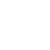 